
ประกาศเทศบาลตำบลหนองตาด
เรื่อง ประกาศรายชื่อผู้ชนะการเสนอราคา
 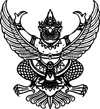                ตามประกาศ เทศบาลตำบลหนองตาด เรื่อง ประกวดราคาจ้างโครงการก่อสร้างระบบประปาหมู่บ้าน แบบผิวดินขนาดกลาง หมู่ที่ ๑๙ บ้านหนองจอก ตำบลหนองตาด ด้วยวิธีการทางอิเล็กทรอนิกส์ ลงวันที่ ๒๐ ตุลาคม ๒๕๕๙ ซึ่งมีผู้ได้รับคัดเลือกให้เป็นผู้เสนอราคาจำนวน ๗ รายนั้น
               ผลปรากฏว่า มีผู้ที่เสนอราคาที่ดีที่สุด ดังนี้
                               เป็นราคาที่รวม VAT              เป็นราคาที่ไม่รวม VAT
    ประกาศ   ณ   วันที่  22  เดือน  พฤศจิกายน  พ.ศ. ๒๕๕9
                                                   ใจเพชร  สราญบุรุษ